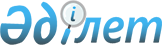 Ә.Ө.Исекешевті Қазақстан Республикасы Премьер-Министрінің орынбасары –  Қазақстан Республикасының Индустрия және жаңа технологиялар министрі қызметіне тағайындау туралыҚазақстан Республикасы Президентінің 2011 жылғы 11 сәуірдегі № 8 Жарлығы      Әсет Өрентайұлы Исекешев Қазақстан Республикасы Премьер-Министрінің орынбасары – Қазақстан Республикасының Индустрия және жаңа технологиялар министрі болып тағайындалсын.      Қазақстан Республикасының

      Президенті                                 Н. Назарбаев
					© 2012. Қазақстан Республикасы Әділет министрлігінің «Қазақстан Республикасының Заңнама және құқықтық ақпарат институты» ШЖҚ РМК
				